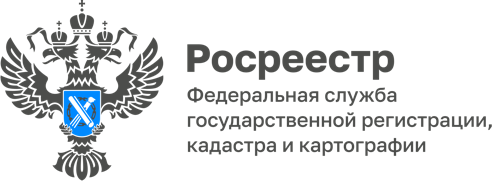 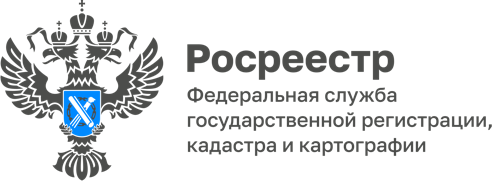 ПРЕСС-РЕЛИЗ12.07.2022Профилактические визиты по предупреждению нарушений земельного законодательства пришли на смену карательным мерамВ целях профилактики сотрудниками алтайского Росреестра проводятся мероприятия по предупреждению нарушений земельного законодательства. «Цель профилактических мероприятий - стимулировать добросовестное соблюдение обязательных требований земельного законодательства со стороны граждан и бизнеса, а также устранять факторы, которые могут привести                         к нарушениям и причинению вреда или ущерба охраняемым законом ценностям», - комментирует заместитель руководителя регионального ведомства Елена Саулина.Одним из видов профилактических мероприятий является профилактический визит, в ходе которого осуществляется информирование контролируемого лица 
об обязательных требованиях, предъявляемых к его деятельности при использовании земельного участка, критериям риска, основаниях 
и о рекомендуемых способах снижения категории риска, а также о возможных последствиях в случаях нарушения земельного законодательства. Все разъяснения 
в ходе профилактического визита носят рекомендательный характер. Елена Петровна отмечает, что проведение профилактического визита возможно только с согласия контролируемого лица. Визит проводится в формате личной встречи или видеоконференции.Управлением Росреестра по Алтайскому краю утвержден План проведения профилактических визитов во 2 полугодии 2022 года, в который включены более 230 мероприятий. Ознакомиться  с указанным планом  можно на официальном сайте Росреестра- https://rosreestr.gov.ru/Об Управлении Росреестра по Алтайскому краюУправление Федеральной службы государственной регистрации, кадастра и картографии по Алтайскому краю (Управление Росреестра по Алтайскому краю) является территориальным органом Федеральной службы государственной регистрации, кадастра и картографии (Росреестр), осуществляющим функции по государственной регистрации прав на недвижимое имущество и сделок с ним, по оказанию государственных услуг в сфере осуществления государственного кадастрового учета недвижимого имущества, землеустройства, государственного мониторинга земель, государственной кадастровой оценке, геодезии и картографии. Выполняет функции по организации единой системы государственного кадастрового учета и государственной регистрации прав на недвижимое имущество, инфраструктуры пространственных данных РФ. Ведомство осуществляет федеральный государственный надзор в области геодезии и картографии, государственный земельный надзор, государственный надзор за деятельностью саморегулируемых организаций кадастровых инженеров, оценщиков и арбитражных управляющих. Подведомственное учреждение Управления - филиал ФГБУ «ФКП Росреестра» по Алтайскому краю. Руководитель Управления, главный регистратор Алтайского края - Юрий Викторович Калашников.Контакты для СМИПресс-служба Управления Росреестра по Алтайскому краюРыбальченко Елена +7 (3852) 29 17 33Корниенко Оксана +7 (3852) 29 17 4422press_rosreestr@mail.ruwww.rosreestr.ru656002, Барнаул, ул. Советская, д. 16